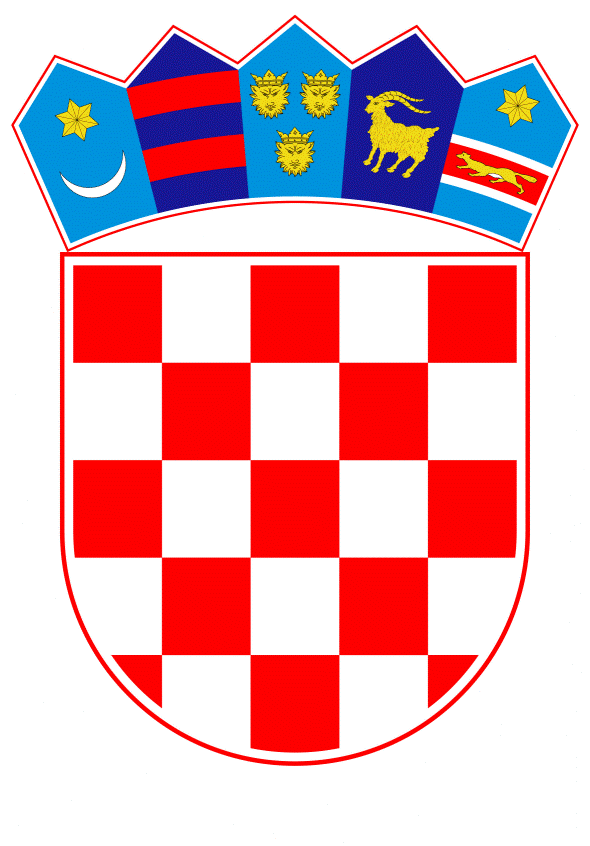 VLADA REPUBLIKE HRVATSKEZagreb, 9. siječnja 2020.______________________________________________________________________________________________________________________________________________________________________________________________________________________________											PRIJEDLOG			 Klasa:									 	Urbroj:	Zagreb,										PREDSJEDNIKU HRVATSKOGA SABORAPredmet:	Zastupničko pitanje Ranka Ostojića, u vezi s mogućnošću obavljanja laboratorijskih pretraga na otoku Hvaru - odgovor Vlade		Zastupnik u Hrvatskome saboru, Ranko Ostojić, postavio je, sukladno s člankom 140. Poslovnika Hrvatskoga sabora (Narodne novine, br. 81/13, 113/16, 69/17 i 29/18), zastupničko pitanje u vezi s mogućnošću obavljanja laboratorijskih pretraga na otoku Hvaru.		Na navedeno zastupničko pitanje Vlada Republike Hrvatske, daje sljedeći odgovor:	Ministarstvo zdravstva (u daljnjem tekstu: Ministarstvo) donijelo je rješenje o prestanku obavljanja privatne prakse u medicinsko-biokemijskom laboratoriju na Hvaru 31. listopada 2019. godine na temelju zahtjeva nositelja privatne prakse dostavljenog Ministarstvu, županijskom uredu nadležnom za zdravstvo i Domu zdravlja Splitsko-dalmatinske županije. U zahtjevu za prestanak obavljanja privatne prakse nositelj je iskazao interes za nastavak rada kao zaposlenik Doma zdravlja. Dom zdravlja Splitsko-dalmatinske županije je 5. studenoga 2019. godine, uz Odluku Upravnog vijeća Doma zdravlja Splitsko-dalmatinske županije Ministarstvu dostavio i zahtjev za zapošljavanje na neodređeno vrijeme za jednog specijalista medicinske biokemije/magistra medicinske biokemije i dva laboratorijska tehničara za rad u djelatnosti laboratorijske dijagnostike na otoku Hvaru na temelju povratka medicinsko-biokemijskog laboratorija u sastav Doma zdravlja. Ministarstvo je 5. studenoga 2019. godine dalo suglasnost za zapošljavanje. Na temelju navedene suglasnosti, Dom zdravlja, sukladno Zakonu o zdravstvenoj zaštiti (Narodne novine, br. 100/18 i 125/19) može odmah preuzeti prostor i opremu laboratorija te prenijeti ugovore o radu zdravstvenih radnika zaposlenika kojima je bio prethodni poslodavac i angažirati drugi potreban kadar za nastavak rada medicinsko-biokemijskog laboratorija.Dom zdravlja Splitsko-dalmatinske županije raspisao je 6. studenoga 2019. godine natječaj za zapošljavanje jednog specijalista medicinske biokemije/magistra medicinske biokemije i dva zdravstvena tehničara/laboranta na neodređeno vrijeme. Nadalje, Dom zdravlja Splitsko-dalmatinske županije je za prijelazno razdoblje, u suradnji s Hrvatskim zavodom za zdravstveno osiguranje, po prestanku rada koncesionara – privatne prakse u zakupu prostora Doma zdravlja, organizirao vađenje krvi u ambulantama obiteljske medicine, transport uzoraka u Split i analizu u splitskom laboratoriju Doma zdravlja. Gotovi nalazi su dostupni liječnicima internetskim putem u popodnevnim satima istoga dana ili najkasnije drugi dan ujutro, ovisno o vrsti pretraga. Nakon provedenog natječaja za zapošljavanje, Dom zdravlja Splitsko-dalmatinske županije je 21. studenoga 2019. godine ugovorio djelatnost medicinsko-biokemijskog laboratorija te je time navedena usluga ponovno postala dostupna stanovništvu otoka Hvara. Također, napominjemo da je u cilju unaprjeđenja dostupnosti zdravstvene zaštite te bržeg i kvalitetnijeg pružanja pravovremene i odgovarajuće zdravstvene skrbi, pogotovo na punktovima dežurstva primarne zdravstvene zaštite, otocima i područjima udaljenim od bolničkih ustanova donesen Pravilnik o načinu obavljanja medicinsko-biokemijske djelatnosti u liječničkim ordinacijama (Narodne novine, broj 63/19). Pri izradi navedenog Pravilnika korištene su međunarodne i nacionalne norme kontrole kvalitete kako bi se osigurala sigurnost i kvaliteta pretraga pacijenata u liječničkim ordinacijama istovjetna pretragama koje se obavljaju u medicinsko-biokemijskim laboratorijima.	Eventualno potrebna dodatna obrazloženja u vezi s pitanjem zastupnika, dat će prof. dr. sc. Milan Kujundžić, dr. med., ministar zdravstva.PREDSJEDNIKmr. sc. Andrej PlenkovićPredlagatelj:Ministarstvo zdravstvaPredmet:Verifikacija odgovora na zastupničko pitanje Ranka Ostojića, u vezi s mogućnošću obavljanja laboratorijskih pretraga na otoku Hvaru